Логопедическое занятие.28.04.20. Группа 9 ( ОВЗ  3 КЛАСС) ВРЕМЯ 13.40.-14.00.ТЕМА :  «Дифференциация  Ж -Ш в предложениях и связных текстах».Рассмотри картинку.Найди слова со звуком Ш.Составь предложения с этими словами.Запиши предложения.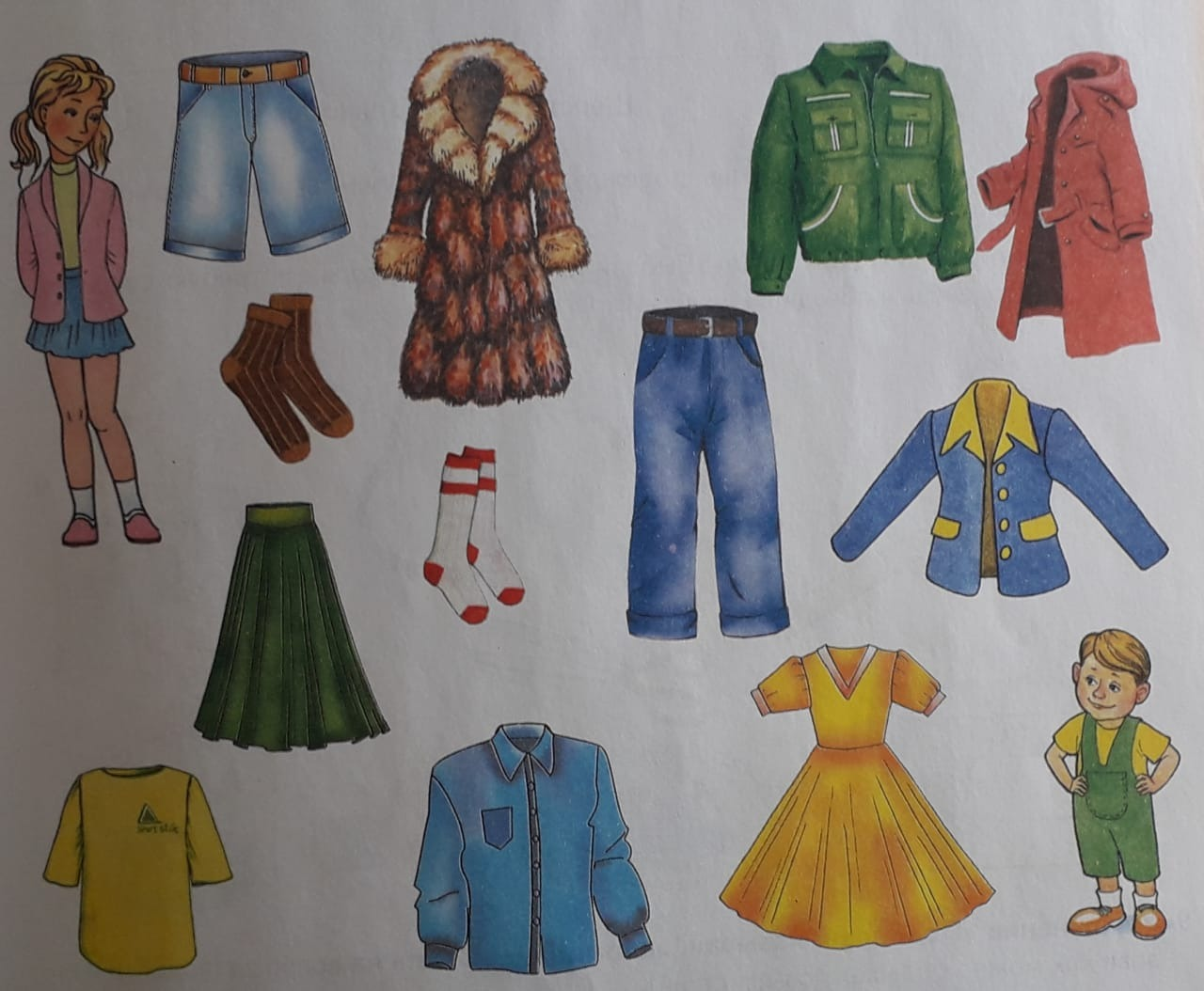 